700 Ahlers Dr.	765.494.7103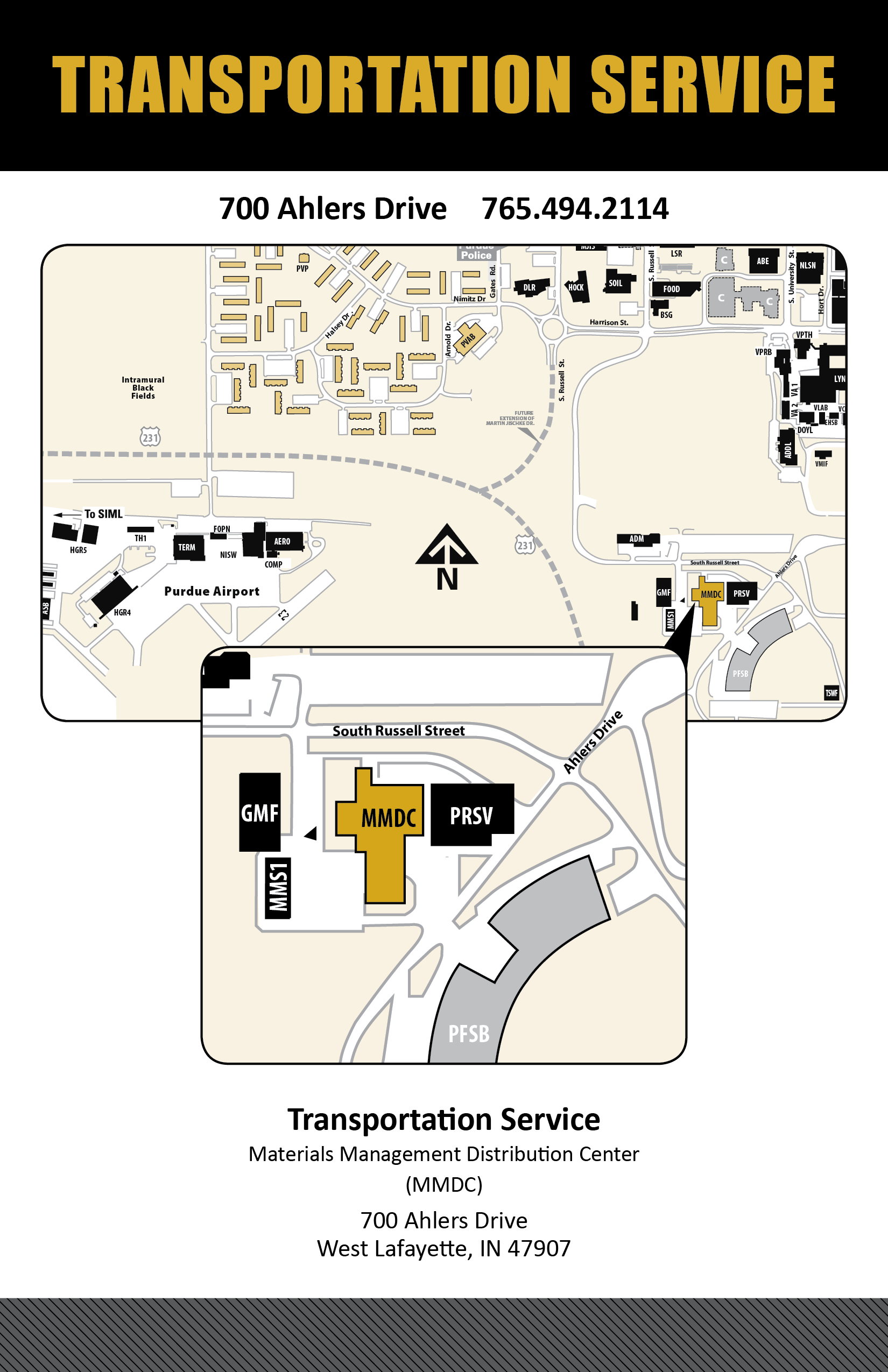 Purdue University Central Shipping OfficeMaterials Management Distribution Center MMDC
700 Ahlers Dr.
West Lafayette, IN 47907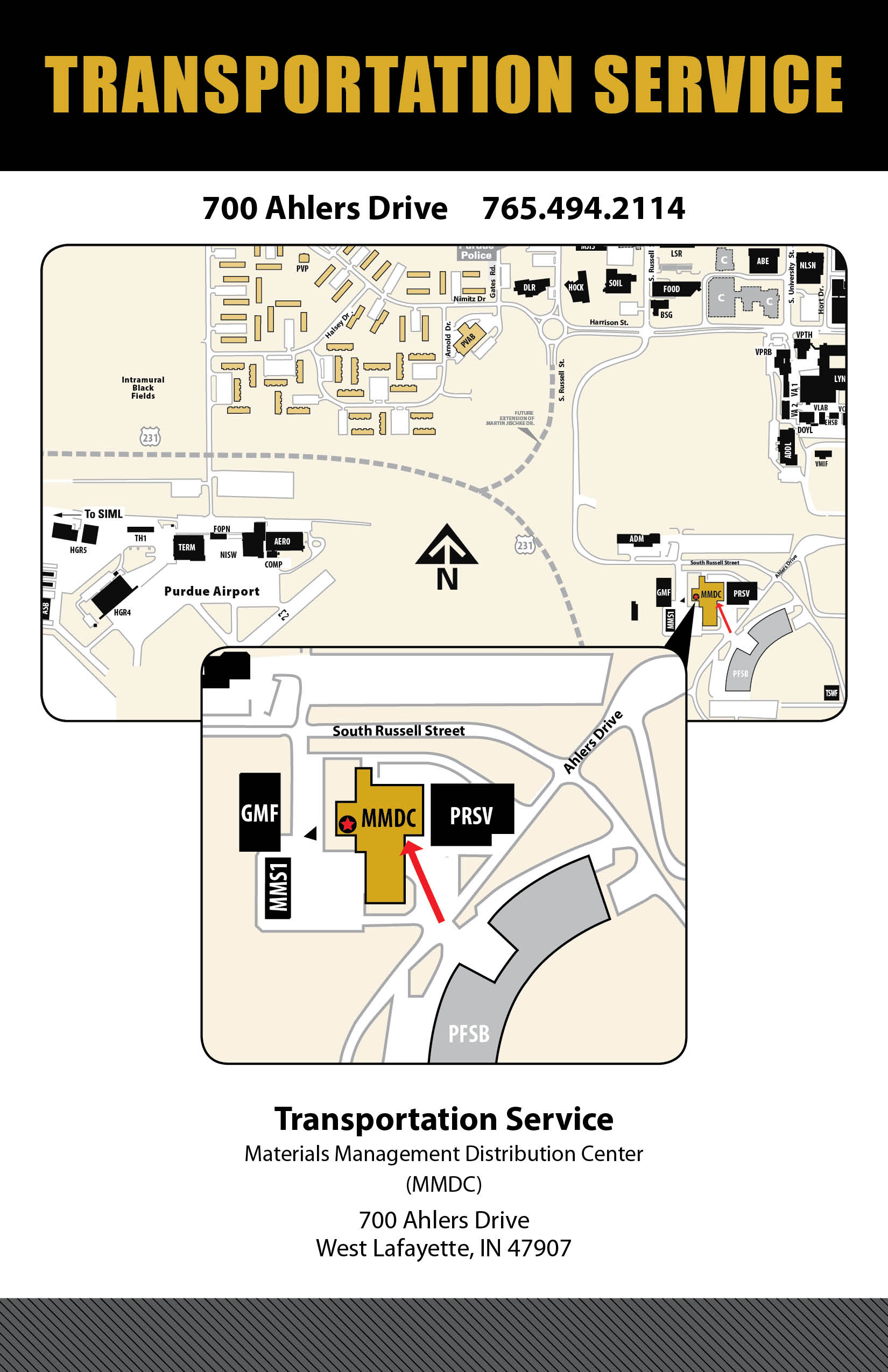 